Group Training Course for Young Professionals on Cultural Heritage Protection in the Asia-Pacific Region 2020Application Form (2020)First NameMiddle NameFamily NameGender Male   Female Male   Female Male   FemaleDate of Birth(YY/MM/DD)     /     /     AgeNationalityOfficial Presentation National authority   Local authority  International organisation   Professional institution of national relevance  NPO/NGOs   Private firm/ Individual professional  Others (      ) National authority   Local authority  International organisation   Professional institution of national relevance  NPO/NGOs   Private firm/ Individual professional  Others (      ) National authority   Local authority  International organisation   Professional institution of national relevance  NPO/NGOs   Private firm/ Individual professional  Others (      ) National authority   Local authority  International organisation   Professional institution of national relevance  NPO/NGOs   Private firm/ Individual professional  Others (      ) National authority   Local authority  International organisation   Professional institution of national relevance  NPO/NGOs   Private firm/ Individual professional  Others (      ) National authority   Local authority  International organisation   Professional institution of national relevance  NPO/NGOs   Private firm/ Individual professional  Others (      ) National authority   Local authority  International organisation   Professional institution of national relevance  NPO/NGOs   Private firm/ Individual professional  Others (      )Organisation /InstitutionWebsite (If available)DepartmentDivision/ DivisionPresent Position /TitlePostal Address (Office)Post Code:Post Code:Office PhoneOffice FaxPostal Address(Home)Post Code:Post Code:Home Phone/Fax Mobile PhonePreferred contact postal address Office   Home  Office   Home  Office   Home  Office   Home  Office   Home  Office   Home  Office   Home Email AddressPreferred:      Alternatives:      Preferred:      Alternatives:      Preferred:      Alternatives:      Preferred:      Alternatives:      Preferred:      Alternatives:      Preferred:      Alternatives:      Preferred:      Alternatives:      Nearest International AirportProfessional Experience (in the field of cultural heritage) Less than 4 years’ experience in the cultural heritage protection field. (  years) 5-7 years’ experience in the cultural heritage protection field. More than 8 years’ experience in the cultural heritage protection field. (  years) Less than 4 years’ experience in the cultural heritage protection field. (  years) 5-7 years’ experience in the cultural heritage protection field. More than 8 years’ experience in the cultural heritage protection field. (  years) Less than 4 years’ experience in the cultural heritage protection field. (  years) 5-7 years’ experience in the cultural heritage protection field. More than 8 years’ experience in the cultural heritage protection field. (  years) Less than 4 years’ experience in the cultural heritage protection field. (  years) 5-7 years’ experience in the cultural heritage protection field. More than 8 years’ experience in the cultural heritage protection field. (  years) Less than 4 years’ experience in the cultural heritage protection field. (  years) 5-7 years’ experience in the cultural heritage protection field. More than 8 years’ experience in the cultural heritage protection field. (  years) Less than 4 years’ experience in the cultural heritage protection field. (  years) 5-7 years’ experience in the cultural heritage protection field. More than 8 years’ experience in the cultural heritage protection field. (  years) Less than 4 years’ experience in the cultural heritage protection field. (  years) 5-7 years’ experience in the cultural heritage protection field. More than 8 years’ experience in the cultural heritage protection field. (  years)Educational BackgroundName of School/ UniversityName of School/ UniversityDuration (from-to)Duration (from-to)Duration (from-to)Degree (major)Degree (major)Educational BackgroundEmployment HistoryOrganisationOrganisationDuration (from-to)Duration (from-to)Duration (from-to)Job SpecificationJob SpecificationEmployment HistoryRelevant Work (multiple answers) Excavation survey   Documentation (measured drawing)  Documentation (photography)  Management of archaeological features  Management of archaeological artefacts (museum work)  Conservation science (materials:       )   Others (        ) Excavation survey   Documentation (measured drawing)  Documentation (photography)  Management of archaeological features  Management of archaeological artefacts (museum work)  Conservation science (materials:       )   Others (        ) Excavation survey   Documentation (measured drawing)  Documentation (photography)  Management of archaeological features  Management of archaeological artefacts (museum work)  Conservation science (materials:       )   Others (        ) Excavation survey   Documentation (measured drawing)  Documentation (photography)  Management of archaeological features  Management of archaeological artefacts (museum work)  Conservation science (materials:       )   Others (        ) Excavation survey   Documentation (measured drawing)  Documentation (photography)  Management of archaeological features  Management of archaeological artefacts (museum work)  Conservation science (materials:       )   Others (        ) Excavation survey   Documentation (measured drawing)  Documentation (photography)  Management of archaeological features  Management of archaeological artefacts (museum work)  Conservation science (materials:       )   Others (        ) Excavation survey   Documentation (measured drawing)  Documentation (photography)  Management of archaeological features  Management of archaeological artefacts (museum work)  Conservation science (materials:       )   Others (        )Outline of Current Job Responsibilities Participation Experience of Overseas Training Course Full Name of Course/ Venue (country) / Host institutionFull Name of Course/ Venue (country) / Host institutionFull Name of Course/ Venue (country) / Host institutionFull Name of Course/ Venue (country) / Host institutionFull Name of Course/ Venue (country) / Host institutionFull Name of Course/ Venue (country) / Host institutionDate Participation Experience of Overseas Training Course  ICCROM (     /     /     ) UNESCO (     /     /     ) WHITRAP (     /     /     ) JICA (     /     /     ) Other (     /     /     ) ICCROM (     /     /     ) UNESCO (     /     /     ) WHITRAP (     /     /     ) JICA (     /     /     ) Other (     /     /     ) ICCROM (     /     /     ) UNESCO (     /     /     ) WHITRAP (     /     /     ) JICA (     /     /     ) Other (     /     /     ) ICCROM (     /     /     ) UNESCO (     /     /     ) WHITRAP (     /     /     ) JICA (     /     /     ) Other (     /     /     ) ICCROM (     /     /     ) UNESCO (     /     /     ) WHITRAP (     /     /     ) JICA (     /     /     ) Other (     /     /     ) ICCROM (     /     /     ) UNESCO (     /     /     ) WHITRAP (     /     /     ) JICA (     /     /     ) Other (     /     /     )English Proficiency(Sufficient English proficiency is required for participation)ListeningSpeakingSpeakingWritingWritingReadingReadingEnglish Proficiency(Sufficient English proficiency is required for participation)Certificate (If any)*TOEFL, IELTS etc.TOEFL/ IELTS: (     )     Other:     TOEFL/ IELTS: (     )     Other:     TOEFL/ IELTS: (     )     Other:     TOEFL/ IELTS: (     )     Other:     TOEFL/ IELTS: (     )     Other:     TOEFL/ IELTS: (     )     Other:     TOEFL/ IELTS: (     )     Other:     Food restrictions No           Yes→Please specify:       No           Yes→Please specify:       No           Yes→Please specify:       No           Yes→Please specify:       No           Yes→Please specify:       No           Yes→Please specify:       No           Yes→Please specify:      Allergy  No           Yes→(Food:      )                  (Drug:       ) No           Yes→(Food:      )                  (Drug:       ) No           Yes→(Food:      )                  (Drug:       ) No           Yes→(Food:      )                  (Drug:       ) No           Yes→(Food:      )                  (Drug:       ) No           Yes→(Food:      )                  (Drug:       ) No           Yes→(Food:      )                  (Drug:       )Smoking habits No           Yes         No           Yes         No           Yes         No           Yes         No           Yes         No           Yes         No           Yes        (only for women)Pregnancy No           Yes  (   months) No           Yes  (   months) No           Yes  (   months) No           Yes  (   months) No           Yes  (   months) No           Yes  (   months) No           Yes  (   months)Medicine you currently take for treatment  No           Yes   →  (Name of medicine:     )                   No           Yes   →  (Name of medicine:     )                   No           Yes   →  (Name of medicine:     )                   No           Yes   →  (Name of medicine:     )                   No           Yes   →  (Name of medicine:     )                   No           Yes   →  (Name of medicine:     )                   No           Yes   →  (Name of medicine:     )                 How did you know this course?  ACCU website/ facebook ICCROM website Organisation (supervisor, head)   National Commission for UNESCO (NATCOM) Previous ACCU participants Friends/Colleagues Other (                   ) ACCU website/ facebook ICCROM website Organisation (supervisor, head)   National Commission for UNESCO (NATCOM) Previous ACCU participants Friends/Colleagues Other (                   ) ACCU website/ facebook ICCROM website Organisation (supervisor, head)   National Commission for UNESCO (NATCOM) Previous ACCU participants Friends/Colleagues Other (                   ) ACCU website/ facebook ICCROM website Organisation (supervisor, head)   National Commission for UNESCO (NATCOM) Previous ACCU participants Friends/Colleagues Other (                   ) ACCU website/ facebook ICCROM website Organisation (supervisor, head)   National Commission for UNESCO (NATCOM) Previous ACCU participants Friends/Colleagues Other (                   ) ACCU website/ facebook ICCROM website Organisation (supervisor, head)   National Commission for UNESCO (NATCOM) Previous ACCU participants Friends/Colleagues Other (                   ) ACCU website/ facebook ICCROM website Organisation (supervisor, head)   National Commission for UNESCO (NATCOM) Previous ACCU participants Friends/Colleagues Other (                   )Passport Number No.No.No.No.Date of issue:Date of issue:Date of issue:Passport Number Name in passport: Name in passport: Name in passport: Name in passport: Date of expiration: Date of expiration: Date of expiration: I hereby certify that above statements are true and correct to the best of my knowledge and belief. I also declare that my health allows me to undertake the whole training programme. If I were accepted, I agree:not to bring any family members to Japan during the programme;to return home at the end of the programme on the designated flight arranged by ACCU Nara;that ACCU Nara will publish your reports as long as they are used for the programme purposes;to accept all the terms and conditions presented by the organisers.Date:                           Signature:                                       NAME IN PRINT:                                  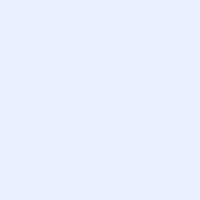 